OH MY STARS!MAY 2018 –DIAMOND STAR	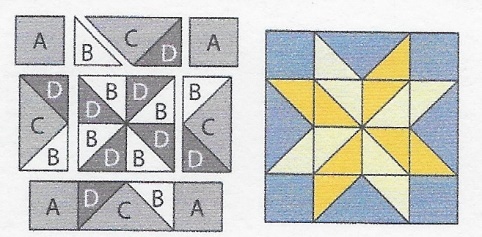 Cutting Directions:All blocks this year use a ¼ inch seam allowance and will be the same size: 12 ½ x 12 ½ unfinished.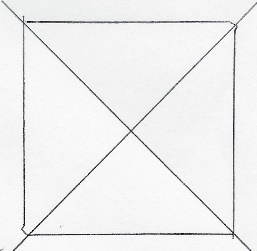 From fabric provided with pattern:    C  Fabric:	Cut one (1) 7 1/4” square, cut twice on the diagonal for 4 pieces From coordinating fabric:   D Fabric:	Cut Four (4) 3 7/8” squares, cut each once on the diagonal for 8 pieces 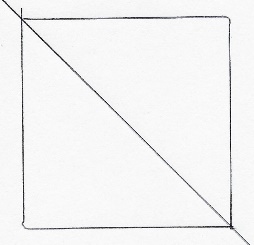    B Fabric:	Cut four (4) 3 7/8” squares, cut each once on the diagonal for 8 pieces From Background fabric:    A Fabric:	Cut four (4) 3 1/2” squares (corner squares) Sewing Directions:  (refer to diagram on upper left)Sew 4 “B” pieces to 4 “D” pieces, then sew together to make the center square of the block (you can also have created Half Square Triangles for these)Sew a “B” and a “D” to a “C”, being careful to follow the diagram. Repeat for 4 rectangles (Flying Geese)Sew an “A” piece to each side of two Flying Geese for the top and bottom rowsSew a Flying Geese piece to each side of the center square created by the B/D pieces.Sew 3 rows as noted in the diagram Congratulations, you’ve finished Block 5 – Diamond Star!